
4 April 2022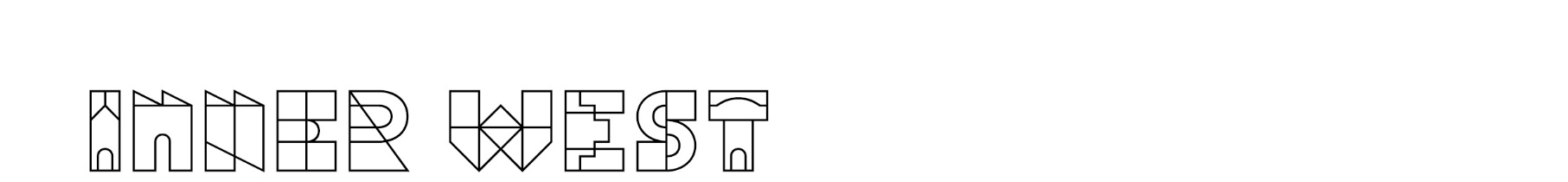 AddresseeAddress1Address2Address3Dear Community memberHave your sayImproving safety and managing traffic in Rozelle NorthCouncil has developed a draft Local Area Traffic Management (LATM) plan to address key concerns about traffic, pedestrian and cycling in the Rozelle North precinct. The area is bounded by Victoria Road, Darling Street, Young Street, Glassop Street, White Street and Iron Cove.How was the draft plan prepared?The plan has been developed using information from:initial community consultation in February/March 2020 community feedback on presented options in September 2020ongoing correspondence from the community about issues in Rozelle Northa review of traffic volumes, vehicle speeds, heavy vehicle use and crash statistics in the areaWhat’s in the draft plan? The plan includes recommended traffic management treatments and changes at locations shown in the attached map. The draft plan proposes upgrades of existing crossings and installation of new pedestrian crossings, a new roundabout, kerb blisters and speed cushions.	Read the draft planThere are three ways you can view the draft Rozelle North LATM plan:Download a copy from yoursay.innerwest.nsw.gov.auVisit Leichhardt Service Centre, 7-15 Wetherill St, Leichhardt to view a hard copyContact me to request a paper copy posted to your addressHave your sayLet us know your views on the draft plan:Online at: yoursay.innerwest.nsw.gov.auBy mail: addressed to Inner West Council, PO Box 14, Petersham, 2049. Please mark your feedback with reference – Rozelle North LATM Study
Final day for comments is Sunday, 15 May 2022Next steps Your feedback will be reviewed by the project team and where relevant incorporated into the plan. The elected Council will decide to either adopt the draft plan as exhibited; adopt the plan with changes; or not adopt the plan. Everyone who provides feedback will be notified when the plan is being considered by Council.Enquiries Contact me on 9392 5561 or jason.scoufis@innerrwest.nsw.gov.auYours sincerely,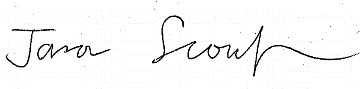 Jason Scoufis | Traffic & Parking Planner






